г. Петропавловск-Камчатский                                             «___»_________ 2020 г.В соответствии с постановлением Губернатора Камчатского края от 31.07.2019 № 58 «Об изменении структуры исполнительных органов государственной власти Камчатского края»ПРИКАЗЫВАЮ:1. Внести в приказ Министерства образования и науки Камчатского края от 26.12.2012 № 1522 «О порядке аттестации лиц, претендующих на замещение вакантной должности руководителя краевого государственного образовательного учреждения, подведомственного Министерству образования и молодежной политики Камчатского края» следующие изменения:1) в наименовании слова «и молодежной политики» исключить;2) в преамбуле слова «и молодежной политики» исключить;3) в части 1 слова «и молодежной политики» исключить;4) в приложении: а) в наименовании слова «и молодежной политики» исключить;б) в разделе 1:в части 1.1 слова «и молодежной политики» исключить;в части 1.2 слова «и молодежной политики» исключить;в) в части 2.1 раздела 2:в абзаце первом слова «и молодежной политики» исключить;в абзаце втором слова «и молодежной политики» исключить;в абзаце пятом слова «и молодежной политики» исключить;г) в приложении № 1 к Положению о порядке аттестации лиц, претендующих на замещение вакантной должности руководителя краевого государственного образовательного учреждения, подведомственного Министерству образования и молодежной политики Камчатского края:в обозначении слова «и молодежной политики» исключить;в форме заявления слова «и молодежной политики» исключить;д) в приложении № 2 к Положению о порядке аттестации лиц, претендующих на замещение вакантной должности руководителя краевого государственного образовательного учреждения, подведомственного Министерству образования и молодежной политики Камчатского края:в обозначении слова «и молодежной политики» исключить;в форме аттестационного листа слова «и молодежной политики» исключить;е) в приложении № 3 к Положению о порядке аттестации лиц, претендующих на замещение вакантной должности руководителя краевого государственного образовательного учреждения, подведомственного Министерству образования и молодежной политики Камчатского края:в обозначении слова «и молодежной политики» исключить;в форме согласия на обработку персональных данных слова «и молодежной политики» исключить.2. Настоящий приказ вступает в силу через 10 дней со дня его официального опубликования.И.о. Министра									    Е.К. ОрешкоНачальник отдела                                                                             С.И. Переверзева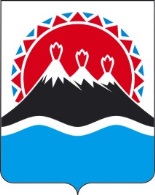 МИНИСТЕРСТВО ОБРАЗОВАНИЯ КАМЧАТСКОГО КРАЯПРИКАЗ № «О внесении изменений в приказ Министерства образования и науки Камчатского края от 26.12.2012        № 1522 «О порядке аттестации лиц, претендующих на замещение вакантной должности руководителя краевого государственного образовательного учреждения, подведомственного Министерству образования и молодежной политики Камчатского края»